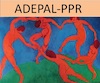 ASSOCIATION ADEPAL PPR38660 SAINT PANCRASSEmail: adepalsp@laposte.net	Site Internet : http://www.adepal-ppr.fr/NEWSLETTER DE MAI 2022Bonjour,L’association ADEPAL PPR (Association pour une démocratie participative locale sur le Plateau des Petites Roches) a été créée en Janvier 2014, avec, pour objectif, de faire vivre la démocratie participative sur le Plateau.Notre association a œuvré dans plusieurs domaines :Préservation du patrimoine Animation de réunions préparatoires aux élections municipalesComment bien vieillir sur la PlateauParticipation au conseil des habitants, aux cafés citoyens.Participation à diverses commissions municipalesCréation d’un site internet d’informations…Aujourd’hui, nous souhaitons redynamiser notre site internet qui avait été un peu laissé à l’abandon, après le décès de notre webmaster et créateur Michel COMBE.Notre objectif est, à travers le site, d’apporter de l’information aux habitants en ce qui concerne la vie de notre commune, de permettre à chacun de s’exprimer, de réagir aux événements du quotidien. Pourquoi le citoyen est important ?La participation citoyenne favorise la diversité des voix, c'est-à-dire qu'elle cherche activement à inclure les membres de la communauté qui ont souvent été marginalisés ou invisibilisés, de sorte qu'ils puissent exercer une influence sur les décisions d'intérêt pour leur quotidien.Chaque habitant, peut en allant sur le site, s’informer sur les parutions diverses, celles plus anciennes en consultant les rubriques du site.Régulièrement nous ajoutons, enrichissons ces pages avec de nouveaux articles, de nouvelles rubriques, mais également des réactions concernant des informations communales, de la Communauté de communes, du Conseil départemental…Vous pouvez, VOUS AUSSI, l’enrichir et publier des commentaires ou des articles qui vous semblent importants en les envoyant au modérateur qui les validera s’ils sont conformes à l’esprit de l’ADEPAL PPR. Dernièrement, nous avons publié les articles suivants :Réflexions de Printemps (page d’accueil)Qu’est-ce qu’un café citoyen ? (Page d’accueil)Le droit de vote (page d’accueil) La République car la « grande » Histoire de France conditionne souvent la « petite » histoire locale. (Dans le menu horizontal, voir catégorie « Actualités » –puis « Histoire de France »)Conseil de développement, Conseil communautaire du Grésivaudan.La référence des dernières parutions est notée sur le menu vertical à gauche de la page d’accueil. Sur le menu horizontal, en haut de la page d’accueil, vous trouverez nos Actions, des Actualités, forums de discussion (avec, dans discussions générales, la page ouverte aux lecteurs) billets d’humeur etc…et des sous catégories dans chacune des colonnes où sont développées des parutions plus ou moins récentes. A vous de choisir ce qui vous intéresse. Abondance ne nuit pas.Nous sommes conscients que ce site peut être amélioré encore, grâce à vos remarques et suggestions. L’Association ADEPAL PPR, ce n’est pas seulement son site internet. Elle a également vocation à organiser et animer des rencontres et des débats entre citoyens, entre citoyens et élus, avec d’autres associations concernant tous les volets de notre vie sur le plateau.Si vous vous sentez concernés par cette forme de démocratie participative, n’hésitez pas à nous contacter, nous serons très heureux de vous accueillir en qualité d’adhérents participatifs !Les administrateurs.